Учим детей счету в пределах 5Счет предметов в пределах 5Главное, при обучении детей счёту в пределах 5 придерживаться основных правил, тогда работа по развитию элементарных математических представлений пойдет гораздо легче и быстрее. Итак, как научить ребенка считать?Соблюдаем принципы обученияВзрослые должны понимать, что маленьким детям не всегда удается быстро освоить новые знания. Чтобы у малышей не потерялся интерес к занятиям из-за сложности материала, обучение должно идти: от простого к сложному;постепенно и поэтапно;длительность занятий на начальном этапе не превышает 10 минут;не надо нагружать ребенка излишней информацией;необходимо постоянно повторять полученные знания.Программа домашнего обучения счету в пределах 5 состоит из следующих этапов:Составление количества предметов в пределах 5 и счет их в прямом и обратном порядке (сначала от 1 до 5, потом от 5 до 1).Количественный (вопрос: сколько предметов?) и порядковый (вопрос: который по счёту?) счёт в пределах 5.Соотнесение числа и цифры: соединяем слуховое восприятие числа с его обозначением (написанием).Готовим к осмысленному восприятию математических знанийПедагоги утверждают, что даже самый маленький ребенок может без труда считать предметы: один, два, три и т. д. Это успокаивает родителей, они думают, что их малыш умеет считать. Однако зачастую кроха просто повторяет за взрослым и механически запоминает название числительных. Оказавшись в иных условиях, он может элементарно путать их. Родители поймут, осмысленно ли их малыш считает, если будут менять условия, например, составлять количество из разные игрушек, перемешивать их с бытовыми предметами, считать нарисованные объекты, счетные палочки. Для точности восприятия и осмысленности счета нужно учить ребенка действовать правильно: считать предметы, дотрагиваясь до них рукой, слева направо. При назывании последнего числительного спрашивать, сколько всего предметов.Не забывать! Числительное "один" нельзя подменять словом "раз"!Счет в прямом и обратном порядкеОбучая малыша количественному счету, важно показать ему, что можно считать в прямом и обратном порядке. Специалисты говорят, что такие навыки необходимы для дальнейших, более сложных, действий с числами, например, обучения вычитанию. Научить ребятишек обратному счету в пределах 5 помогут простые игры, например: выложить из кубиков лесенку, по которой вверх - вниз шагают игрушки под счет 1, 2, 3, 4, 5 и 5, 4, 3, 2, 1. Или поиграть в игру "Что изменилось?" (взрослый составляет количество из 5  мелких предметов, малыш пересчитывает их, делает вывод: игрушек всего 5.) Затем  ребенок закрывает глаза, а взрослый убирает игрушку. Пересчитывая, игрушки  ребенок  делает вывод: всего игрушек 4 и т. д. Учим порядковому счетуПосле того как малыш усвоит количественный счет, необходимо переходить к порядковому.  При таком счете каждый предмет получает свой порядковый номер: первый, второй... Считать по порядку можно только слева направо. Полезны при закреплении навыков порядкового счета пальчиковые игры, например, загибая пальцы, считать вместе с ребенком:"Первый пальчик - самый большой, Указательный - второй,Третий палец - средний самый,А четвертый - безымянный, Пятый пальчик - наш любимчик, а зовут его - мизинчик!".Или "Первый пальчик - дедушка, второй пальчик - бабушка, третий пальчик - папочка, четвертый пальчик - мамочка, пятый пальчик - наш малыш и зовут его (имя ребенка)".Полезна будет игра "Какой игрушки не стало?" (каждому предмету присваивается порядковый номер: первый - мишка, второй - мячик, третий - слоник, четвертый - кубик, пятый - домик. Затем ребенок закрывает глаза, взрослый прячет одну из игрушек и спрашивает,  какого по счету предмета не стало).Соединяем число и соответствующую цифруДети могут научиться быстро  соотносить число и цифру. Важно правильное обучение, в котором лучший прием, когда кроху учат числительным и соответствующим им цифрам постоянно, в повседневных ситуациях. Например, дома пересчитывают и пронумеровывают книжки, расставляя их по порядку; считают ступеньки, обозначенные цифрами; голубей на площадке, деревья в парке. Полезно создавать для ребенка проблемную ситуацию, специально пропуская какое-то числительное, например: "Соберем листья для букета, первый листик, второй, ... четвертый. Правильно?" При этом обращать внимание, что число можно записать, искать цифры в окружающих предметах: в книжках, номерах дома, автобуса.Осмысленно запомнить число и соединить его с цифрой помогут детские игры, стишки, считалочки. Например, на слова С. Маршака: "Вот один иль единица, очень тонкая, как спица. А вот это цифра два. Полюбуйся, какова: выгибает двойка шею, волочится хвост за нею..." взрослый выкладывает из подручного материала цифры или рисует их. Можно нарисовать цифрами имена котят в считалочке С. Михалкова: "Мы решали, мы гадали: как же нам котят назвать? Наконец мы их назвали: Один, Два, Три, Четыре, Пять". Или подарить ребяткам картинки с цифрами и поиграть: "Будем бегать и играть, я решил вас посчитать: один, два, три, четыре, пять...".Обучаем действиям с числамиЗапоминание чисел пойдет гораздо быстрее, если дошкольник научится активно действовать с ними, например, складывать. С детишками 2 - 3 лет переходят к сложению чисел только тогда, когда они овладеют осмысленным счетом. Не надо волноваться, если трехлетний малыш пока не понимает сложения. Для этого умения необходимы знания по составу числа, оно может сформироваться и позже, к четырехлетнему возрасту, что тоже является нормой. Чтобы ребенок понял состав числа, используются счетные палочки как тренажер: "Положи одну палочку слева и две справа, сколько всего? Какое число получилось?".Учим детей счету до 5 в играхПедагоги рекомендуют: чтобы обучение математике приносило ощутимые результаты, оно должно быть доступным и интересным для ребенка.Таким учебным требованиям отвечает детская игра. Особым успехом в усвоении и закреплении математических знаний пользуются дидактические (обучающие) игры, например, по типу знакомых всем лото, домино, пазлов. Для закрепления нового материала полезны словесные и подвижные, сюжетные и творческие игры, которые могут стать хорошим подспорьем для родителей, чтобы упражнять ребенка в счете.Пальчиковые игры для самых маленькихДля самых маленьких детишек подойдут пальчиковые игры, которые послужат не только гимнастикой мелких мышц руки, но и как тренажер счета от 1 до 5. Взрослый предлагает крохе под ритмику стиха поработать пальчиками: сжимать и разжимать, поочередно загибать и считать. Не стоит забывать, что играем с пальчиками и учимся считать до 5 вместе с малышом. Интересно игры с пальчиками будут проходить, если нарисовать колпачки со смешными рожицами для каждого пальца или использовать пальчиковый театр.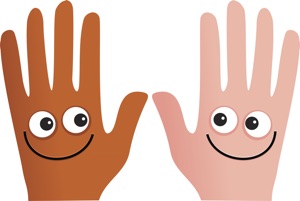 "Пять пальцев"На моей руке пять пальцев,
Пять хватальцев, пять держальцев.
Чтоб строгать и чтоб пилить,
Чтобы брать и чтоб дарить.
Их не трудно сосчитать:
Один, два, три, четыре, пять!"Считаем пальчики"Будем пальчики считать:
Один, два, три, четыре, пять.
Один, два, три, четыре, пять,
Стали пальчики играть.
Все такие дружные, крепкие и нужныеМатематические игры на счетЛюбая игра может быть математическим занятием для дошколят, главное - соблюдать необходимые требования. Такое занятие поможет ребятишкам упражняться в количественном и порядковом счете, знакомиться с цифрами, математическими понятиями (один - много, больше - меньше), активно действовать с числами."Наш помощник"Сюжетные действия позволяют малышу почувствовать свою значимость в семье, обогащают эмоционально, в то же время закрепляют навыки количественного счета. Ребенок по просьбе мамы пересчитывает и выкладывает необходимое количество столовых приборов для ужина. Можно попросить его принести два огурца, три помидора, один перец для салата."Составь фигуру"Задание используется как тренажер для развития мелкой моторики, счета в пределах 5, закрепления цифр, названий геометрических форм. Взрослый заранее готовит несколько цветных геометрических фигур (квадрат, круг), которые разрезаются на 5 частей. Каждая часть помечается соответствующей цифрой. Дошкольник должен подобрать части и посчитать их количество для каждой фигуры. Для разнообразия можно предложить соревнование "Кто быстрее соберет фигуру!" Обязательно дать возможность выиграть малышу и поощрить его."Малыши - карандаши"Дошколята знакомятся с составом числа из единиц, повторяют количественный счет. Для занятия нужны цветные карандаши. Взрослый достает голубой карандаш, уточняет, что предмет один, затем еще один карандаш, желтого цвета: число 2 состоит из двух карандашей (единиц). Постепенно подкладываются другие карандаши, чтобы аналогично познакомить с составом последующих чисел. В конце занятия для поддержания интереса взрослый читает стихи по мотивам произведения А. Степанова, а ребенок рисует картинку: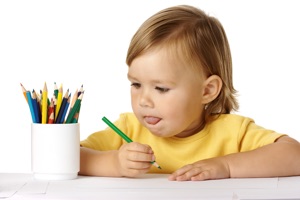 Лежат в коробке малыши, 
Малыши – карандаши.
Один, два, три, четыре, пять,
Начинаем рисовать.
Красный, жёлтый, голубой...
Выбирай себе любой.
Нарисуй красивый дом,
Будем жить с тобою в нем.
А над домом рисуй солнце,
Чтоб светило нам в оконце.
И на небе – облака,
К нам бегут издалека.
А внизу ручей, трава,
И на дереве – листва."Нарисуй число"Задание знакомит дошколят с составом числа, помогает соотносить число и цифру, упражняет в количественном счете. Взрослый предлагает ребенку "нарисовать" число из каких-либо предметов: карандашей, мелких игрушек, счетных палочек, затем пересчитать количество предметов."Паровозик"В сюжетной игре отрабатывается счет от 1 до 5 и закрепляется порядковый. Хорошо, когда играет вся семья. Если это невозможно, используются крупные игрушки: мишки, куклы, слоники. Взрослый ставит стульчики "паровозиком", малыш рассаживает игрушки по порядку. Можно спросить, всем ли пассажирам хватит места. Ребенок считает стульчики, игрушки. Затем под веселую песенку из мультика поезд отправляется в путь. Сюжет игры может быть таким: "Игрушки отправляются в путешествие. Посчитай их и посади по порядку: первый, второй, третий, четвертый, пятый ". Можно разнообразить действие, закрепив на стульчиках картинки с цифрами."Математические  пазлы"Игра развивает память, внимание, пространственное мышление, тренирует в запоминании чисел. Подготовить материал для такой настольной игры очень просто самим: подбираются картинки с крупным изображением, например, овощи, фрукты, предметы быта, домики. Картинки разрезаются на пять частей, и каждая часть обозначается цифрой. Ребенок должен собрать картинку в соответствии с числовым рядом. В этой игре полезно поучиться называть "соседей" числа ( у 2 "соседи" 1 и 3).Дети быстро и легко обучатся счету, если взрослые будут постоянно упражнять их!